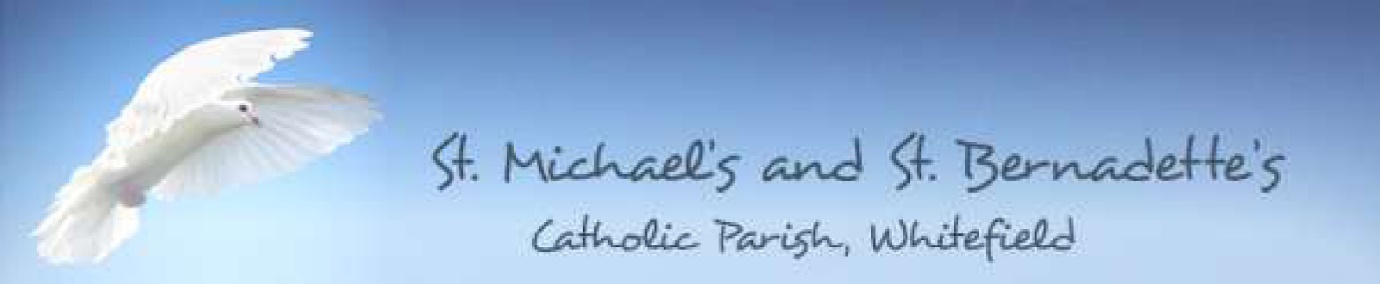 St. Michael’s & St. Bernadette’s Parish Pastoral TeamMinutes from the meeting on 11th May 2022Attendees:Fr Steven Parkinson Andrea Reid (chair)Sean ThorpeLaura DoyleClare BarnesKirsty SeabourneLiz SheaderClaire ColmanRachael ScullyAngela StillShort PrayerApologies for AbsenceApologies were recorded from Julie Green, Gillian Haworth, Amila Thomas, Helen SivillsMatters Arising – noneInternational Mass – Great Success, and excellent having the Mass leaflets printed in the various languages. Lots of good feedback. Very good response of people going in the Social Centre after the Mass. Lots of people were vwet impress with the children greeting them with ‘Bonjour’, and with the children singing. Possibly repeat this in the Autumn.Mass for the sick - Well attended, it is better doing this Mass in the summer months. Its not known how many of the people there would not usually be at Church. The SVP and Parish Team worked hard ferrying people to and from Church. St Michael’s ladies prepared the food and set up the room. They would appreciate help with the set-up and carrying equipment across for future events. There are no plans for another Mass for the Sick in the autumn.Confirmation Mass – 31 young people were confirmed and there are another 20 to be confirmed in January, it spans 2 school years. Fr Steven was very impressed with the numbers. It was a very long service and there were a lot of people who were not normally at Mass. The bishop will be doing the Confirmation services from next year. Fr Steven was impressed with the great support he had received from both St Monica’s and St Gabrielle’s, but sad that no staff attended.Any other businessEngagement of Youth – Hopefully Lisa Lally and/or Siobhan Wolf will be able to attend the September meeting.St Bernadette’s Social Centre – A charity (Jigsaw) have joined the Facebook group as they are having a problem making contact to make a booking at the Social Centre. They had not had any reply from 2 Email addresses. There is a need to have the correct contact details on the websiteDate & Time of the next meeting – Thursday 15th September at 7.30 in the Lourdes room at St Bernadette’s. There was a request to aim to stick with the same weekday evening, to avoid confusion.